РЕПУБЛИКА СЕВЕРНА МАКЕДОНИЈА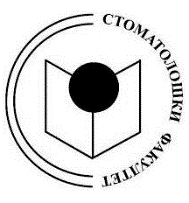 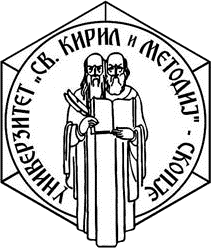 УНИВЕРЗИТЕТ „СВ. КИРИЛ И МЕТОДИЈ“ ВО СКОПЈЕ                          СТОМАТОЛОШКИ ФАКУЛТЕТ – СКОПЈЕИзвестувањеИспитот по предметот Технологија на фиксни протези  (мостови) по студиската програма за стручни забни техничари наместо  на 29. 06. ќе се одржи на 24. 06. 2021 година од 10:00 до 12:00 часот во училница 2 стар деканат. ОДОДГОВОРНИОТ НАСТАВНИКПРОФ. Д-Р БИЛЈАНА КАПУШЕВСКА